Государственное бюджетное общеобразовательное учреждение
средняя общеобразовательная школа № 268 Невского района Санкт-ПетербургаПоложениеоб организации получения образованияв форме семейного образования или самообразованияОбщие положенияНастоящее Положение регулирует деятельность Государственного общеобразовательного учреждения средней общеобразовательной Школы №268 Невского района Санкт-Петербурга (далее – ГБОУ Школа №268) по организации образования для обучающихся, находящихся на семейной форме получения образования / самообразования.Настоящее положение разработано в соответствии с:Федеральным законом от 29.12.2012 №273-ФЗ «Об образовании в Российской Федерации»;Приказом Минобрнауки России №845, Министерства Просвещения России №369 от 30.07.2020 «Об утверждении Порядка зачета организацией, осуществляющей образовательную деятельность, результатов освоения обучающимися учебных предметов, курсов, дисциплин (модулей), практик, дополнительных образовательных программ в других организациях, осуществляющих образовательную деятельность»;письмом Министерства образования и науки Российской Федерации от 15.11.2013 №НТ-1139/08 «Об организации получения образования в семейной форме»;Распоряжением Комитета по образованию Санкт-Петербурга от 11.04.2019 № 1116-р «Об утверждении Порядка организации работы с экстернами в образовательных организациях Санкт-Петербурга, осуществляющих образовательную деятельность по имеющим государственную аккредитацию образовательным программам общего образования»;Распоряжением Комитета по образованию Санкт-Петербурга от 30.10.2018 №3115-р «О внесении изменений в распоряжение Комитета по образованию от 23.07.2018 №2166-р»;инструктивно-методическим письмом Комитета по образованию Санкт-Петербурга от 14.09.2021 № 03-28-7972/21-0-0 «Об организации получения дошкольного, начального общего, основного общего и среднего общего образования в форме семейного образования и самообразования» Лица, осваивающие основную образовательную программу в форме самообразования или семейного образования либо обучавшиеся по не имеющей государственной аккредитации образовательной программе, вправе пройти экстерном промежуточную и государственную итоговую аттестацию в организации, осуществляющей образовательную деятельность по соответствующей имеющей государственную аккредитацию образовательной программе.Экстерны – лиц, зачисленные в организацию осуществляющую образовательную деятельность по имеющим государственную аккредитацию образовательным программам, для прохождения промежуточной и государственной итоговой аттестации. 2Родители (законные представители), выбирая получение образования в форме семейного образования/самообразования, отказываются от получения образования в образовательных организациях и принимают на себя, в том числе, обязательства, возникшие при получении образования в форме семейного образования/самообразования.Лицо, получающее образование в форме семейного образования или самообразования, по решению своему или родителей (законных представителей) с учетом мнения несовершеннолетнего обучающегося на любом этапе обучения вправе продолжить его в любой иной форме, предусмотренной Законом, либо использовать право на сочетание форм получения образования и обучения.При прохождении аттестации экстерны пользуются академическими правами обучающихся по соответствующей образовательной программе.В целях реализации прав обучающихся, осваивающих основные общеобразовательные программы в форме семейного образования или самообразования, ГБОУ Школа №268 организует работу по следующим направлениям:обеспечивает предоставление психолого-педагогической, диагностической и консультативной помощи родителям (законным представителям) несовершеннолетних обучающихся без взимания платы;обеспечивает реализацию права обучающихся на прохождение экстерном промежуточной и / или государственной итоговой аттестации по соответствующей основной общеобразовательной программе, бесплатно;создает условия обучающемуся для ликвидации академической задолженности и обеспечивают контроль своевременности ее ликвидации.обеспечивает реализацию прав обучающегося на любом этапе обучения, на изменение формы получения образования.Зачисление экстернов в ГБОУ Школа №268Зачисление обучающихся для прохождения промежуточной аттестации и/или государственной итоговой аттестации осуществляется на основании заявления совершеннолетнего обучающегося или родителей (законных представителей) несовершеннолетнего обучающегося (Приложение 1) и направления отдела образования администрации Невского района Санкт-Петербурга. Заявление оформляется родителями (законными представителями, совершеннолетним обучающихся) ежегодно.Заявление о зачислении для прохождения промежуточной и/ или государственной итоговой аттестации экстерном подается руководителю образовательной организации несовершеннолетним гражданином лично или родителями (законными представителями) несовершеннолетнего гражданина. Вместе с заявлением представляются следующие документы:оригинал документа, удостоверяющего личность совершеннолетнего гражданина; оригинал документа, удостоверяющего личность одного из родителей (законного представителя) несовершеннолетнего гражданина; оригинал свидетельства о рождении либо заверенную в установленном порядке копию документа, подтверждающего родство заявителя (или законность представления прав несовершеннолетнего гражданина); личное дело (при наличии). При отсутствии у экстерна личного дела его оформление производится в образовательной организации на период прохождения экстерном промежуточной и государственной итоговой аттестации; документы, подтверждающие освоение основных общеобразовательных программ (при наличии): справка об обучении в образовательной организации по образовательным программам начального общего образования, образовательным программам основного общего образования, образовательным программам среднего общего образования; справка о прохождении и результатах промежуточной аттестации в образовательной организации, имеющей лицензию на осуществление образовательной деятельности; документ об основном общем образовании; иные документы за период, предшествующий обучению в форме самообразования, семейного образования, а также в образовательных организациях иностранных государств.Основанием возникновения образовательных отношений является распорядительный акт ГБОУ Школа №268 о приеме лица в эту организацию для прохождения промежуточной аттестации и государственной итоговой аттестации.  Директором ГБОУ Школа №268 издается распорядительный акт (приказ) о зачислении экстерна в образовательную организацию для прохождения промежуточной и государственной итоговой аттестации, в котором указываются сроки, формы и порядок проведения промежуточной аттестации, доводятся до сведения экстерна формы и порядок проведения государственной итоговой аттестации по образовательным программам основного общего образования и по образовательным программам среднего общего образования (Приложение 2). Копия распорядительного акта хранится в личном деле экстерна. Зачисление в ГБОУ Школа №268 экстерна на период, указанный в заявлении, оформляется распорядительным актом образовательной организации в течение 5 рабочих дней после приема заявления и представленных документов.Экстернам, зачисленным в образовательную организацию для прохождения промежуточной и государственной итоговой аттестации, академические права обучающихся по соответствующей образовательной программе, предоставляются с даты указанной в распорядительном акте о зачислении (с даты зачисления в образовательную организацию).Срок подачи заявления экстерном о прохождении промежуточной аттестации в текущем учебном году – не может быть позднее 20 апреля текущего учебного года.Срок подачи заявления экстерном для прохождения государственной итоговой аттестации по образовательной программе среднего общего образования не может быть позже 1 февраля, по образовательной программе основного общего образования – не может быть позже 1 марта.Образовательные отношения и предоставление академических прав прекращаются на основании отчисления экстерна из образовательной организации после прохождения промежуточной и государственной итоговой аттестации. Основанием для прекращения образовательных отношений является распорядительный акт об отчислении из этой организации.Организация учета детей, получающих образование вне организации в форме семейного образования или самообразованияГБОУ Школа №268 ведет учет обучающихся, имеющих право на получение общего образования, каждого уровня в форме семейного образования/самообразования (Приложение 3).Информация по учету детей подлежит сбору, передаче, хранению и использованию в порядке, обеспечивающем ее конфиденциальность в соответствии с требованиями нормативной базы федерального и регионального уровней.При зачислении обучающегося, родителям (законным представителям) выдается справка об обучении (Приложение 4)Организация и проведение промежуточной и государственной итоговой аттестации экстерновПромежуточная аттестация в ГБОУ Школа №268 проводится 2 раза в год: в декабре и апреле – мае учебного года. Перечень учебных предметов, по которым проводится промежуточная аттестация в соответствии с учебным планом образовательной программы образовательной организации, сроки проведения промежуточной аттестации, сроки проведения бесплатных консультаций, а также возможность применения дистанционных образовательных технологий, отражаются в расписании промежуточной аттестации.В силу особых обстоятельств, экстерн или родители (законных представителей) вправе установить индивидуальный срок проведения промежуточной аттестации, предусмотреть возможность ускоренного обучения в пределах осваиваемой образовательной программы. Решение о переносе дат аттестации носит заявительный характер (Приложение 5).ГБОУ Школа №268 на время обучения в форме семейного образования, самообразования: предоставляет обучающемуся бесплатно учебники и другую литературу, имеющуюся в библиотеке ГБОУ Школа №268; организует проведение 2-х консультаций за учебный год по каждому учебному предмету; предоставляет возможность пользоваться кабинетами для проведения лабораторных, практических работ (по согласованию с администрацией школы);осуществляют промежуточную и итоговую аттестации обучающегося в соответствии с Положением об осуществлении текущего контроля успеваемости и промежуточной аттестации обучающихся, установление их форм, периодичности и порядка проведения.Формы прохождения промежуточной аттестации по каждому предмету устанавливаются ГБОУ Школа №268. Промежуточная аттестация может проводиться как письменно, так и устно. Формами проведения письменной аттестации являются: диктант, контрольная работа, изложение с разработкой плана его содержания, сочинение или изложение с творческим заданием, тестирование. К устным формам аттестации относятся: сдача нормативов по физической культуре, защита реферата или проектной работы, собеседование по заранее указанным вопросам.При прохождении промежуточной аттестации в письменной форме ответы оформляются в бланке ответов (Приложение 6).Промежуточная аттестация по предмету проводится учителем-предметником, назначенным приказом директора школы. Результаты аттестации заносятся в протокол (Приложение 7) и в электронный журнал. В случае неявки экстерна на аттестацию по предмету выставляется оценка «неаттестация по неуважительной причине».Обучающимся предоставляется право на зачет ГБОУ Школа №268 результатов промежуточной аттестации по учебным предметам, курсам, дисциплинам (модулям), практикам, дополнительным образовательным программам в других организациях, осуществляющих образовательную деятельность. Зачет осуществляется на основании заявления родителей (Приложение 8) и документов, подтверждающих результаты пройденного обучения. Документ может быть представлен в ГБОУ Школа №268, в том числе, с использованием информационно-телекоммуникационной сети «Интернет».Обучающиеся, не освоившие основной образовательной программы начального общего и (или) основного общего образования, не допускаются к обучению на следующих уровнях общего образования.При получении общего образования в форме семейного образования/самообразования ГБОУ Школа №268 несет ответственность только за организацию и проведение промежуточной и итоговой аттестации, а также за обеспечение соответствующих академических прав обучающегося. Родители (законные представители) несут ответственность за целенаправленную организацию деятельности обучающегося по овладению знаниями, умениями, навыками и компетенцией, приобретению опыта деятельности, развитие способностей, приобретение опыта применения знаний в повседневной жизни и формирование у обучающегося мотивации получения образования в течение всей жизни. Неудовлетворительные результаты промежуточной аттестации по одному или нескольким учебным предметам, курсам, дисциплинам (модулям) образовательной программы или не прохождение промежуточной аттестации в сроки, определенные распорядительным актом ГБОУ Школа №268, при отсутствии уважительных причин признаются академической задолженностью. Родители (законные представители) несовершеннолетнего экстерна и ГБОУ Школа №268 обязаны создать условия для ликвидации академической задолженности и обеспечить контроль своевременности ее ликвидации. Экстерны, имеющие академическую задолженность, вправе пройти промежуточную аттестацию по соответствующим учебному предмету, курсу, дисциплине (модулю) не более двух раз в сроки, определяемые ГБОУ Школа №268, в пределах учебного года, в котором образовалась академическая задолженность. В указанный период не включаются время болезни экстерна, нахождение его в академическом отпуске или отпуске по беременности и родам. Для проведения промежуточной аттестации во второй раз ГБОУ школа №268 создает комиссию.Результаты переаттестации экстернов заносятся в протокол переаттестации и (Приложение 9) и электронный журнал.Обучающиеся, не ликвидировавшие в установленные сроки академической задолженности продолжают получать образование в образовательной организации.Результаты промежуточной аттестации за учебный год по предметам учебного плана ГБОУ Школа №268 оформляются в виде справки (Приложение 10) и заносятся в личное дело обучающегося.Перевод обучающегося в последующий класс производится по решению Педагогического совета ГБОУ Школа №268 по результатам промежуточной аттестации в конце учебного года.Организация государственной итоговой аттестации экстернов но образовательным программам основного общего образованияЛица, осваивающие образовательные программы основного общего образования в форме семейного образования, либо лица, обучающиеся по не имеющим государственной аккредитации образовательным программам основного общего образования, вправе пройти экстерном ГИА в организации, осуществляющей образовательную деятельность по имеющим государственную аккредитацию образовательным программам основного общего образования (далее - образовательная организация), в формах, устанавливаемых документами федерального и региональных уровней.Экстерны допускаются к ГИА при условии получения на промежуточной аттестации отметок не ниже удовлетворительных, а также имеющие результат "зачет" за итоговое собеседование по русскому языку.Заявления об участии в ГИА подаются до 1 марта включительно экстернами в ГБОУ Школа 3268 по выбору экстернов.Экстерны с ограниченными возможностями здоровья при подаче заявления предъявляют копию рекомендаций психолого-медико-педагогической комиссии, а экстерны - дети-инвалиды и инвалиды - оригинал или заверенную копию справки, подтверждающей факт установления инвалидности, выданной федеральным государственным учреждением медико-социальной экспертизы, а также копию рекомендаций ПМПК.Экстернам, прошедшим промежуточную аттестацию и не прошедшим государственной итоговой аттестации или получившим на государственной итоговой аттестации неудовлетворительные результаты, выдается справка о прохождении и результатах промежуточной аттестации. Экстерны, не прошедшие государственную итоговую аттестацию или получившие на государственной итоговой аттестации неудовлетворительные результаты, вправе пройти государственную итоговую аттестацию в сроки, определяемые нормативными документами федерального и регионального уровней.Экстернам, успешно прошедшим государственную итоговую аттестацию, ГБОУ Школа №268 выдает документ об образовании, подтверждающий получение общего образования соответствующего уровня.Организация государственной итоговой аттестации экстернов но образовательным программам среднего общего образованияЛица, осваивающие образовательные программы среднего общего образования в форме самообразования или семейного образования, либо лица, обучающиеся по не имеющим государственной аккредитации образовательным программам среднего общего образования, в том числе обучающиеся по образовательным программам среднего профессионального образования, получающие среднее общее образование по не имеющим государственную аккредитацию образовательным программам среднего общего образования, вправе пройти государственную итоговую аттестацию цо образовательным программам среднего общего образования (далее - ГИА) экстерном в организации, осуществляющей образовательную деятельность по имеющим государственную аккредитацию образовательным программам среднего общего образования, в формах, установленных нормативными документами федерального и регионального уровней.ГИА проводится: в форме единого государственного экзамена (далее - ЕГЭ) с использованием контрольных измерительных материалов, представляющих собой комплексы заданий стандартизированной формы, для экстернов, допущенных в текущем году к ГИА; в форме государственного выпускного экзамена (далее - ГВЭ) с использованием текстов, тем, заданий, билетов - для экстернов с ограниченными возможностями здоровья, для экстернов - детей-инвалидов и инвалидов. Заявления об участии в ГИА подаются в ГБОУ Школа №268 до 1 февраля включительно. Экстерны допускаются к ГИА при условии получения на промежуточной аттестации отметок не ниже удовлетворительных, а также имеющие результат "зачет" за итоговое сочинение (изложение). Экстерны с ограниченными возможностями здоровья при подаче заявления на участие в итоговом сочинении (изложении) предъявляют копию рекомендаций ПМПК, а экстерны - дети-инвалиды и инвалиды - оригинал или заверенную копию справки, подтверждающей инвалидность.Экстернам, успешно прошедшим государственную итоговую аттестацию, ГБОУ Школа №268 выдает документ об образовании, подтверждающий получение общего образования соответствующего уровня.Подготовка материалов к проведению промежуточной аттестацииОтветственность за разработку контрольно-измерительных материалов для проведения аттестации лежит на педагогах-предметниках, утвержденных приказом директора ГБОУ Школа №268.Контрольно-измерительные материалы рассматриваются и утверждаются на заседании методического объединения учителей-предметников.Учителя-предметники предоставляют на согласование заместителю директора по УВР пакет документов для проведения промежуточной аттестации, включающий в себя:кодификатор планируемых результатов на конец аттестационного периода;контрольно-измерительные материалы в виде демо-версии;спецификацию работы.После согласования пакета документов с заместителем директора материалы для прохождения промежуточной аттестации в виде демо-версий выкладываются на официальный сайт ГБОУ Школа №268.Порядок разрешения разногласий, возникающих при проведении промежуточной аттестацииЭкстерны при проведении промежуточной аттестации имеют право на рассмотрение спорных вопросов при оценивании планируемых результатов. В случае несогласия обучающегося с отметкой, полученной при проведении промежуточной аттестации по одному из предметов, по заявлению обучающегося в ГБОУ Школа №268 приказом директора создается предметная комиссия для проведения промежуточной аттестации обучающегося по данному предмету.Финансовое обеспечение организации и проведения промежуточной и государственной итоговой аттестации обучающихся, получающих образование в форме семейного образования/самообразованияФинансирование расходов, связанных с организацией и проведением ГБОУ Школа №268 промежуточной и государственной итоговой аттестации обучающихся, получающих образование в форме семейного образования/самообразования, производится за счет бюджетных ассигнований, предусмотренных ГБОУ Школа №268 в пределах субсидий, выделяемых из бюджета Санкт-Петербурга в рамках финансового обеспечения выполнения государственного задания на оказание ими государственных услуг «Проведение промежуточной итоговой аттестации лиц, осваивающих основную образовательную программу в форме самообразования или семейного образования.Приложение 1Директору ГБОУ Школа №268А.В. Смирновойот _______________________________________________________ФИО полностьюМесто регистрации (адрес) ____________________________________________________________________________________________________________________________________________________Сведения о документе, подтверждающем статус законного представителя (№, серия, дата выдачи, кем выдан) ______________________________________________________________________Телефон _________________________________________________ЗаявлениеПрошу зачислить меня (моего(ю) сына/дочь ______________________________________________________________________________________________________________________________ФИО полностьюдля прохождения промежуточной аттестации и /или государственной итоговой аттестации за курс _______ класса по предмету (ам) _________________________________________________на период прохождения промежуточной аттестации и/или государственной промежуточной аттестации / на период _________________________ учебного года Прошу разрешить мне/моему(ей) сыну/дочери:посещать консультации по предметам;принимать участие в централизованном тестировании;посещать лабораторные и практические занятия по предметам _______________________________________________________________________________________________________указать какиепосещать занятия внеурочной деятельности _______________________________________________________________________________________________________________________указать какиеС лицензией на осуществление образовательной деятельности, свидетельством о государственной аккредитации, уставом ГБОУ Школа №268, образовательной программой ГБОУ Школа №268, порядком проведения промежуточной аттестации, положением о порядке и формах проведения государственной итоговой аттестации ознакомлен(а).Дата __________________                                                            Подпись _____________________Согласен на обработку персональных данных и персональных данных ребенка в порядке, установленном законодательством Российской Федерации.Дата __________________                                                            Подпись _____________________Приложение 2Государственное бюджетное общеобразовательное учреждение средняя общеобразовательная школа №268 Невского района Санкт-ПетербургаПРИКАЗСанкт-Петербург«__» ___________20___г.                                                                           № _____________«О зачислении экстерна (________________)для прохождения промежуточной  аттестации»В соответствии с частью 3 статьи 34 Федерального закона от 29.12.2012 № 273-ФЗ «Об   образовании в Российской Федерации»ПРИКАЗЫВАЮ:Принять ___________________ с «___» _________ 20___г. по «___» ____________ 20__ г. для прохождения промежуточной аттестации за курс ___ класса по всем предметам на период прохождения промежуточной аттестации за год.Утвердить следующий график проведения промежуточной аттестации:Утвердить следующий график проведения консультаций по учебным предметам:Заместителю руководителя по учебно-воспитательной работе _______________ осуществлять контроль за своевременным проведением консультаций и проведением промежуточной аттестации педагогическими работниками, ведением журнала учета проведенных консультаций.Контроль за исполнением приказа возложить на заместителя руководителя по учебно-воспитательной работе ________________.Приложение 3Журнал учета детей, подлежащих обучению и получающих начальное общее, основное общее и среднее общее образование в форме семейного образования/самообразования (вне образовательной организации)Списки выбывших детейПриложение 4Приложение к распоряжению Комитета по образованиюот 30.10.2018 № 3115-рСправка об обученииДана _______________________________________________________________________ФИОдата рождения _____________________, в том, что он(а)зачислен(а) для прохождения промежуточной аттестации и (или) итоговой аттестации по основной образовательной программе начального /основного / среднего общего образования в ГБОУ Школа № 268                                                       нужное подчеркнутьНевского района Санкт-Петербурга в 202__ – 202__ учебном году в _____ класс, на период с «_____» _____________ 202__ г по «_____» _____________ 202__ г.Приказ от «_____» _____________ 202__ г             № ________________Директор ________________________  А.В. СмирноваМППриложение 5Директору ГБОУ Школы № 268А.В. Смирновой от ___________________________________________________________________ФИО полностьюЗаявлениеПрошу перенести даты промежуточной аттестации моего(ей) сына/дочери ____________________________________________________________________________________________________, ФИО обучающегосяобучающегося(йся) ______ класса за ____ полугодие / 20___ - 20___ учебного года по следующим предметам:Приложение 6Бланк ответов за __ полугодие 20__ – 20__ учебного годаФИ ребенкаПриложение 7Государственное бюджетное общеобразовательное учреждение средняя общеобразовательная школа №268 Невского района Санкт-ПетербургаПротоколот ______________промежуточной аттестации за __ полугодие 20__ – 20__ учебного годапо ___________________________Приложение 8Директору ГБОУ Школа №268 А.В. Смирновойот _________________________________________________ФИО полностьюМесто регистрации (адрес)  ______________________________________________________________________________Сведения о документе, подтверждающем статус законного представителя (№, серия, дата выдачи, кем выдан) ______________________________________________________________________________________________________________Телефон ___________________________________________Заявлениена зачет результатовПрошу перезачесть результаты промежуточной аттестации моего ребенка ________________________, обучающегося ____ класса за 202__/202__ учебный год на основании _____________________________________________________________документ______________________________________________________________________, выданного______________________________________________________________название образовательной организации______________________________________________________________________,от _____________________________________________________________.датаПриложение 9Государственное бюджетное общеобразовательное учреждение средняя общеобразовательная школа №268 Невского района Санкт-ПетербургаПротокол переаттестацииза __ полугодие 20__ – 20__ учебного годапо ___________________________Приложение 10СПРАВКА О РЕЗУЛЬТАТАХ ПРОМЕЖУТОЧНОЙ АТТЕСТАЦИИ___________________________________________________________________ФИО обучающегося(ейся) _____ класса, находящегося(ейся) на семейной форме обученияв государственном бюджетном общеобразовательном учреждении средней общеобразовательной школе № 268 Невского района Санкт-Петербургапроспект Большевиков, дом 4, корпус 2в 20___ – 20___ учебном году пройдена промежуточная аттестацияДиректор ГБОУ Школа №268 _____________________   /  А.В. СмирноваЗаместитель директора по УВР  ___________________   /  __________________ПРИНЯТООбщим собранием ГБОУ Школа № 268Протокол от 02.02.2021 № 4С учетом мненияСовета родителейПротокол от 01.02.2021 № 2С учетом мнения Совета обучающихсяПротокол от 01.02.2021 №3УТВЕРЖДЕНОПриказ от 02.02.2021 № 39-одДиректор ГБОУ Школа №268              _____________  А.В. СмирноваПредметыФорма проведения промежуточной аттестацииСроки проведенияПредметыСроки проведения консультацийСроки проведения консультацийПредметы1 консультация2 консультацияДиректор ГБОУ Школа № 268 Невского района Санкт-Петербурга____________________А.В. Смирнова№ п/пРайон проживанияДата регистрации уведомления в отдел образованияФИ ребенкаДата рождения ребенкаОО, в которой обучался ребенокКлассДата приказа об отчислении на семейное обучениеФактический адрес проживанияФИО родителей (законных представителей)Контактные данные родителей (законных представителей)Информация о прохождении промежуточной аттестации экстерна за каждый календарный годИнформация о прохождении промежуточной аттестации экстерна за каждый календарный годИнформация о прохождении промежуточной аттестации экстерна за каждый календарный годИнформация о прохождении промежуточной аттестации экстерна за каждый календарный год№ п/пРайон проживанияДата регистрации уведомления в отдел образованияФИ ребенкаДата рождения ребенкаОО, в которой обучался ребенокКлассДата приказа об отчислении на семейное обучениеФактический адрес проживанияФИО родителей (законных представителей)Контактные данные родителей (законных представителей)Планируемая дата аттестацииОО, в которую зачислен экстернДата приказа о зачислении экстернаИтог аттестации№ п/пФИО ребенкаКласс ФИО родителейКонтактные данныеДата и № приказа о выбытии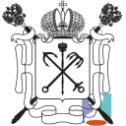 ПРАВИТЕЛЬСТВО САНКТ-ПЕТЕРБУРГАКОМИТЕТ ПО ОБРАЗОВАНИЮГосударственное бюджетное  общеобразовательное учреждение средняя общеобразовательная школа № 268 Невского района Санкт-Петербурга193231, Санкт-Петербург, пр. Большевиков, д.4, корп. 2, литер Ат/ф  589  27  05 E-mail: 268@gou.spb.ruОГРН 1027806079201    ИНН 7811044812ОКПО  34385833   ОКОГУ  23280______________№______________На №_________________от___________________ПредметДата аттестации______________________________________________________ДатаПодписьФИОГБОУ Школа №268_____________________________предмет______________ класс_____________________________Дата __________________________Подпись ребенка№ п/пФИО ребенкаКласс ОтметкаРабота сданаПодпись ребенка / законного представителяПодпись учителя____________________________________Подпись учителяФИО учителя______________________________________________________ДатаПодписьФИО№ п/пФИО ребенкаКласс ОтметкаДата Работа сданаПодпись ребенка / законного представителяПодпись учителя_______________________________________Подпись председателя комиссииФИО председателя комиссии_______________________________________Подпись члена комиссииФИО члена комиссии_______________________________________Подпись члена комиссииФИО члена комиссии№ п/пПредметыОтметка за 1 полугодиеОтметка за 2 полугодиеОтметка за учебный год____________________________________________________в __________ классФИО обучающегосяПродолжит обучение, переведен